«Прилёт птиц». Ознакомление с  художественной литературой. Знакомство дошкольников с устным народным творчеством.Задачи:Чтение художественной литературы: Продолжать знакомить детей с краткими формами устного народного творчества. Поддерживать внимание и интерес к слову в литературном произведении. Совершенствовать отчетливое произношение слов и словосочетаний, активизировать словарь детей, учить детей отвечать на вопросы по содержанию, развивать интонационную выразительность речи. Развивать внимание, память.Ход занятия:В гости к ребятам приходит Петрушка и приносит с собой ролики.Воспитатель: Здравствуй, Петрушка.Петрушка: Здравствуйте!Воспитатель: Петрушка, а что это у тебя в руках?Петрушка: Ролики. Хочу на улице покататься.Воспитатель: Но ведь ещё рано. Зима только закончилась и на улице всё ещё холодно.Петрушка: А я знаю, что надо сделать. Надо птиц позвать, чтобы они к нам побыстрее с юга прилетели, тогда и весна по настоящему начнётся: станет тепло, листики на деревьях появятся. Ведь недаром в народе говорят: «Птицы прилетели – весну на крыльях принесли».Надо птиц позвать, чтобы они к нам побыстрее с юга прилетели, тогда и весна по настоящему начнётся: станет тепло, снег растает, листики на деревьях появятся. Ведь недаром в народе говорят: «Птицы прилетели – весну на крыльях принесли».Пальчиковая гимнастика «Птицы».Представьте, что ваши пальчики – это птицы. Взмахнули и полетели.Птицы пальчики летят, (дети делают плавные движения пальцами рук)то вперёд, а то назад. (продолжают движения пальцами,Что за птицы назови - выставляя руки вперёд и обратно)Это пальчики мои.Вверх взлетели высоко, (поднимают руки вверх)полетели далеко.Вот уже над головой. (держат руки над головой)Не пора ли нам домой?Птицы возвращались, (опускают руки вниз)плавно опускались.Прилетели – сели, (садятся на ножки)кушать захотели.Просо поклевали, (стучат кончиками пальцев о пол)видно, что устали.Пальцы отдыхают,больше не летают.Воспитатель: Петрушка, расскажи нам, пожалуйста, как ты птиц звать будешь.Петрушка: А я специальные стихотворения знаю. Называются они заклички, Их тоже русский народ придумал.Жаворонки, жаворонки,Прилетайте к нам,Приносите нам Весну-красну,Красну солнышку,Тёплу гнёздышку!Воспитатель: Молодец, Петрушка! Хорошую закличку знаешь. А вам, ребята, понравилась закличка?Дети: да.Воспитатель: Послушайте ещё раз, будем её учить, постарайтесь запомнить.Воспитатель читает закличку, ведёт беседу по содержанию, просит отвечать словами из заклички. Подсказывает, если ребёнок запнулся.Воспитатель: Какая первая строчка в закличке? О чем люди их просят?А что просят принести люди?На каждый вопрос отвечают 1-2 ребёнка.Воспитатель: Хорошо! Послушайте ещё раз, как выразительно я её расскажу, и вы будете рассказывать так же.Воспитатель: Ребята, что придумал народ, чтобы звать птиц из дальних краёв?Дети: Заклички.Воспитатель: А что ещё придумали люди о прилёте птиц?Дети: Пословицы, потешки.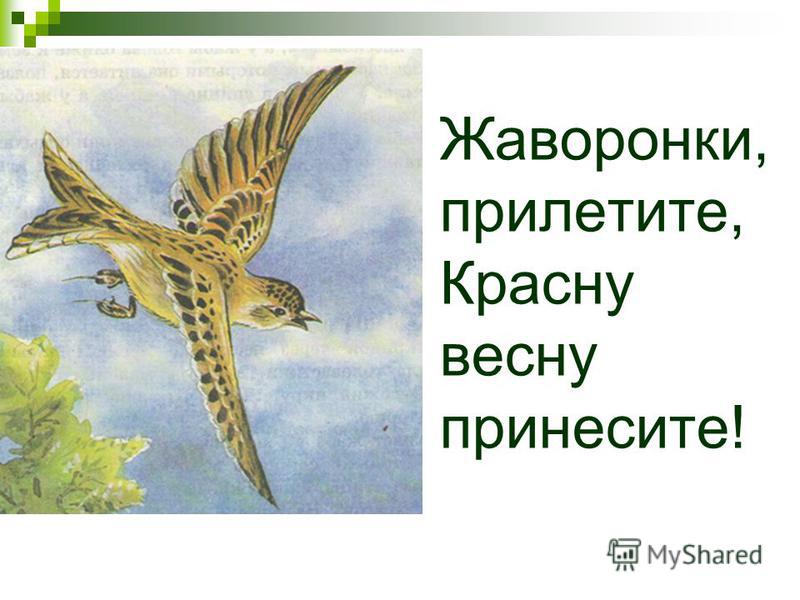 